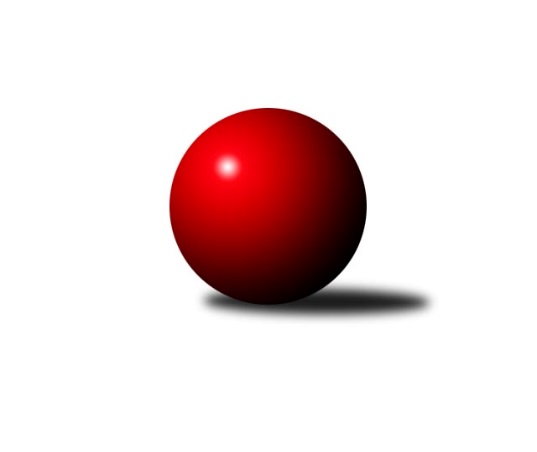 Č.11Ročník 2012/2013	8.12.2012Nejlepšího výkonu v tomto kole: 2586 dosáhlo družstvo: KK Minerva Opava ˝B˝Krajský přebor MS 2012/2013Výsledky 11. kolaSouhrnný přehled výsledků:TJ VOKD Poruba ˝B˝	- TJ Unie Hlubina˝B˝	12:4	2393:2173		7.12.TJ  Krnov ˝B˝	- TJ Frenštát p.R.˝A˝	12:4	2388:2302		8.12.KK Minerva Opava ˝B˝	- TJ Horní Benešov ˝C˝	12:4	2586:2574		8.12.TJ Nový Jičín ˝A˝	- TJ Spartak Bílovec ˝A˝	12:4	2356:2312		8.12.TJ Sokol Dobroslavice ˝A˝	- TJ Opava ˝C˝	6:10	2350:2386		8.12.TJ Horní Benešov ˝D˝	- TJ Sokol Bohumín ˝B˝	11:5	2450:2404		8.12.Tabulka družstev:	1.	TJ  Krnov ˝B˝	11	8	1	2	114 : 62 	 	 2396	17	2.	TJ Opava ˝C˝	11	7	0	4	104 : 72 	 	 2365	14	3.	TJ Sokol Bohumín ˝B˝	11	7	0	4	98 : 78 	 	 2415	14	4.	TJ Spartak Bílovec ˝A˝	11	6	0	5	96 : 80 	 	 2351	12	5.	TJ Frenštát p.R.˝A˝	11	6	0	5	93 : 83 	 	 2398	12	6.	KK Minerva Opava ˝B˝	11	6	0	5	92 : 84 	 	 2443	12	7.	TJ Nový Jičín ˝A˝	11	6	0	5	86 : 90 	 	 2408	12	8.	TJ Sokol Dobroslavice ˝A˝	11	5	1	5	90 : 86 	 	 2425	11	9.	TJ VOKD Poruba ˝B˝	11	5	1	5	89 : 87 	 	 2441	11	10.	TJ Horní Benešov ˝C˝	11	5	0	6	87 : 89 	 	 2450	10	11.	TJ Unie Hlubina˝B˝	11	2	0	9	55 : 121 	 	 2333	4	12.	TJ Horní Benešov ˝D˝	11	1	1	9	52 : 124 	 	 2333	3Podrobné výsledky kola:	 TJ VOKD Poruba ˝B˝	2393	12:4	2173	TJ Unie Hlubina˝B˝	Michal Bezruč	 	 217 	 213 		430 	 2:0 	 332 	 	175 	 157		Martin Ferenčík	Václav Boháčík	 	 195 	 174 		369 	 0:2 	 406 	 	193 	 213		Josef Kyjovský	Břetislav Mrkvica	 	 209 	 209 		418 	 2:0 	 321 	 	144 	 177		Alena Koběrová	Vladimír Rada	 	 179 	 174 		353 	 0:2 	 358 	 	171 	 187		Roman Grüner	Petr Oravec	 	 248 	 200 		448 	 2:0 	 391 	 	207 	 184		Petr Foniok	Jaroslav Klekner	 	 210 	 165 		375 	 2:0 	 365 	 	185 	 180		Josef Hájekrozhodčí: Nejlepší výkon utkání: 448 - Petr Oravec	 TJ  Krnov ˝B˝	2388	12:4	2302	TJ Frenštát p.R.˝A˝	Jiří Chylík	 	 207 	 194 		401 	 2:0 	 384 	 	196 	 188		Milan Kučera	Vladimír Vavrečka	 	 203 	 212 		415 	 2:0 	 365 	 	163 	 202		Jiří Ambrož	Miluše Rychová	 	 201 	 206 		407 	 2:0 	 352 	 	167 	 185		Jaroslav Petr	František Vícha	 	 203 	 188 		391 	 0:2 	 393 	 	213 	 180		Miroslav Makový	Vítězslav Kadlec	 	 178 	 185 		363 	 0:2 	 411 	 	188 	 223		Zdeněk Bordovský	Jaroslav Lakomý	 	 200 	 211 		411 	 2:0 	 397 	 	194 	 203		Tomáš Binekrozhodčí: Nejlepší výkon utkání: 415 - Vladimír Vavrečka	 KK Minerva Opava ˝B˝	2586	12:4	2574	TJ Horní Benešov ˝C˝	Jan Král	 	 225 	 205 		430 	 2:0 	 417 	 	231 	 186		Jaromír Hendrych ml.	Jan Strnadel	 	 204 	 229 		433 	 0:2 	 477 	 	245 	 232		Jaromír Hendrych	Renáta Smijová	 	 200 	 223 		423 	 2:0 	 418 	 	218 	 200		Michal Rašťák	Karel Vágner	 	 203 	 213 		416 	 0:2 	 418 	 	209 	 209		Michal Krejčiřík	Vladimír Staněk	 	 220 	 224 		444 	 2:0 	 435 	 	216 	 219		David Láčík	Tomáš Král	 	 229 	 211 		440 	 2:0 	 409 	 	201 	 208		Luděk Zemanrozhodčí: Nejlepší výkon utkání: 477 - Jaromír Hendrych	 TJ Nový Jičín ˝A˝	2356	12:4	2312	TJ Spartak Bílovec ˝A˝	Michal Pavič	 	 207 	 219 		426 	 2:0 	 392 	 	191 	 201		Tomáš Binar	Radek Chovanec	 	 179 	 187 		366 	 2:0 	 354 	 	156 	 198		Antonín Fabík	Radek Škarka	 	 192 	 210 		402 	 2:0 	 401 	 	208 	 193		Karel Šnajdárek	Jiří Madecký	 	 196 	 197 		393 	 2:0 	 385 	 	177 	 208		Karel Mareček	Libor Jurečka	 	 193 	 196 		389 	 0:2 	 393 	 	187 	 206		Milan Binar	Ján Pelikán	 	 189 	 191 		380 	 0:2 	 387 	 	177 	 210		Vladimír Štacharozhodčí: Nejlepší výkon utkání: 426 - Michal Pavič	 TJ Sokol Dobroslavice ˝A˝	2350	6:10	2386	TJ Opava ˝C˝	Ivo Pavlík	 	 191 	 170 		361 	 0:2 	 386 	 	178 	 208		Rudolf Tvrdoň	Karel Ridl	 	 196 	 191 		387 	 0:2 	 440 	 	198 	 242		Michal Blažek	Karel Kuchař	 	 222 	 208 		430 	 2:0 	 389 	 	205 	 184		Svatopluk Kříž	Lumír Kocián	 	 178 	 189 		367 	 0:2 	 396 	 	205 	 191		Dana Lamichová	Ivo Kovářík	 	 208 	 201 		409 	 2:0 	 380 	 	200 	 180		Lubomír Škrobánek	René Gazdík	 	 204 	 192 		396 	 2:0 	 395 	 	216 	 179		Karel Škrobánekrozhodčí: Nejlepší výkon utkání: 440 - Michal Blažek	 TJ Horní Benešov ˝D˝	2450	11:5	2404	TJ Sokol Bohumín ˝B˝	Zdeňka Habartová	 	 188 	 182 		370 	 0:2 	 391 	 	195 	 196		Miroslav Paloc	Vladislav Vavrák	 	 211 	 204 		415 	 2:0 	 378 	 	202 	 176		Karol Nitka	Zdeněk Smrža	 	 215 	 210 		425 	 2:0 	 417 	 	198 	 219		Jaromír Piska	Marek Bilíček	 	 209 	 223 		432 	 2:0 	 407 	 	212 	 195		Josef Kuzma	Michael Dostál	 	 206 	 189 		395 	 0:2 	 398 	 	222 	 176		Lukáš Modlitba	Zdeněk Kment	 	 209 	 204 		413 	 1:1 	 413 	 	217 	 196		Jan Zaškolnýrozhodčí: Nejlepší výkon utkání: 432 - Marek BilíčekPořadí jednotlivců:	jméno hráče	družstvo	celkem	plné	dorážka	chyby	poměr kuž.	Maximum	1.	Michal Pavič 	TJ Nový Jičín ˝A˝	432.15	294.5	137.7	3.8	5/6	(450)	2.	Ladislav Petr 	TJ Frenštát p.R.˝A˝	426.93	293.5	133.5	3.8	5/6	(466)	3.	Tomáš Král 	KK Minerva Opava ˝B˝	426.11	290.9	135.2	3.8	7/7	(469)	4.	René Gazdík 	TJ Sokol Dobroslavice ˝A˝	425.75	289.5	136.3	5.0	6/6	(455)	5.	Radek Škarka 	TJ Nový Jičín ˝A˝	425.75	291.7	134.1	4.8	5/6	(460)	6.	David Láčík 	TJ Horní Benešov ˝C˝	425.63	287.5	138.1	5.1	5/5	(459)	7.	Jaromír Hendrych 	TJ Horní Benešov ˝C˝	424.11	286.9	137.2	6.4	5/5	(477)	8.	Petr Frank 	KK Minerva Opava ˝B˝	421.80	288.0	133.8	6.4	5/7	(442)	9.	Jaromír Hendrych ml. 	TJ Horní Benešov ˝C˝	417.40	285.8	131.6	5.5	5/5	(467)	10.	Luděk Zeman 	TJ Horní Benešov ˝C˝	414.63	286.0	128.7	7.3	4/5	(439)	11.	Vladimír Staněk 	KK Minerva Opava ˝B˝	414.15	284.2	130.0	6.4	5/7	(449)	12.	Josef Kuzma 	TJ Sokol Bohumín ˝B˝	413.60	277.8	135.8	5.6	5/6	(455)	13.	Karel Šnajdárek 	TJ Spartak Bílovec ˝A˝	412.14	287.1	125.0	5.3	6/6	(443)	14.	Jaroslav Klekner 	TJ VOKD Poruba ˝B˝	412.00	278.1	133.9	5.4	4/6	(439)	15.	Břetislav Mrkvica 	TJ VOKD Poruba ˝B˝	410.90	282.0	128.9	4.5	4/6	(425)	16.	Petr Oravec 	TJ VOKD Poruba ˝B˝	410.53	285.5	125.0	10.0	6/6	(466)	17.	Michal Bezruč 	TJ VOKD Poruba ˝B˝	410.20	281.9	128.3	5.0	6/6	(430)	18.	Jaroslav Lakomý 	TJ  Krnov ˝B˝	409.97	287.5	122.5	9.3	7/7	(458)	19.	Jana Martínková 	KK Minerva Opava ˝B˝	409.60	281.3	128.3	6.7	5/7	(451)	20.	Marek Bilíček 	TJ Horní Benešov ˝D˝	409.25	286.2	123.1	6.9	5/7	(432)	21.	Jan Žídek 	TJ VOKD Poruba ˝B˝	409.19	289.7	119.5	10.5	4/6	(438)	22.	Karel Kuchař 	TJ Sokol Dobroslavice ˝A˝	408.58	282.7	125.9	6.5	6/6	(447)	23.	Zdeněk Smrža 	TJ Horní Benešov ˝D˝	407.50	288.7	118.8	7.4	6/7	(442)	24.	Jaromír Piska 	TJ Sokol Bohumín ˝B˝	407.23	280.6	126.7	7.8	6/6	(443)	25.	Jan Král 	KK Minerva Opava ˝B˝	406.14	280.6	125.5	6.6	7/7	(465)	26.	Václav Boháčík 	TJ VOKD Poruba ˝B˝	406.13	280.9	125.2	8.8	6/6	(432)	27.	Lukáš Trojek 	TJ VOKD Poruba ˝B˝	405.25	278.5	126.8	7.8	4/6	(430)	28.	Josef Vávra 	TJ Sokol Dobroslavice ˝A˝	405.00	281.0	124.0	7.3	4/6	(423)	29.	Michael Dostál 	TJ Horní Benešov ˝D˝	405.00	283.5	121.5	5.9	7/7	(438)	30.	Zdeněk Bordovský 	TJ Frenštát p.R.˝A˝	404.89	275.0	129.9	6.1	6/6	(433)	31.	Jiří Madecký 	TJ Nový Jičín ˝A˝	404.08	279.0	125.1	6.2	6/6	(427)	32.	Vladimír Vavrečka 	TJ  Krnov ˝B˝	404.04	284.5	119.5	6.5	7/7	(424)	33.	Karel Škrobánek 	TJ Opava ˝C˝	403.89	277.3	126.6	4.5	6/6	(462)	34.	Jan Pospěch 	TJ Nový Jičín ˝A˝	403.75	281.3	122.5	7.5	4/6	(440)	35.	Josef Kyjovský 	TJ Unie Hlubina˝B˝	403.67	281.7	122.0	9.8	6/7	(430)	36.	Josef Schwarz 	TJ Sokol Dobroslavice ˝A˝	402.46	274.9	127.5	6.7	6/6	(436)	37.	Libor Jurečka 	TJ Nový Jičín ˝A˝	402.20	285.0	117.2	7.0	5/6	(428)	38.	Miroslav Paloc 	TJ Sokol Bohumín ˝B˝	401.60	280.4	121.3	6.3	5/6	(426)	39.	Milan Kučera 	TJ Frenštát p.R.˝A˝	401.47	277.0	124.5	4.7	6/6	(439)	40.	Vladimír Štacha 	TJ Spartak Bílovec ˝A˝	400.67	275.9	124.8	6.5	6/6	(431)	41.	Josef Zavacký 	TJ Nový Jičín ˝A˝	399.33	277.3	122.0	8.5	5/6	(444)	42.	Miluše Rychová 	TJ  Krnov ˝B˝	399.21	279.2	120.0	7.1	7/7	(420)	43.	Karel Ridl 	TJ Sokol Dobroslavice ˝A˝	398.90	282.8	116.2	9.0	5/6	(427)	44.	Milan Binar 	TJ Spartak Bílovec ˝A˝	398.75	277.3	121.5	5.8	6/6	(426)	45.	Svatopluk Kříž 	TJ Opava ˝C˝	397.80	280.1	117.7	6.4	5/6	(433)	46.	Renáta Smijová 	KK Minerva Opava ˝B˝	397.77	283.6	114.2	9.4	6/7	(434)	47.	Rudolf Tvrdoň 	TJ Opava ˝C˝	396.28	280.6	115.7	7.8	6/6	(426)	48.	Petr Foniok 	TJ Unie Hlubina˝B˝	396.13	282.0	114.2	11.3	6/7	(417)	49.	Dana Lamichová 	TJ Opava ˝C˝	395.92	277.4	118.5	7.0	6/6	(449)	50.	Lukáš Modlitba 	TJ Sokol Bohumín ˝B˝	395.78	283.6	112.2	9.4	6/6	(446)	51.	Libor Krajčí 	TJ Sokol Bohumín ˝B˝	395.77	278.5	117.2	7.6	6/6	(429)	52.	František Vícha 	TJ  Krnov ˝B˝	395.11	277.5	117.6	8.4	7/7	(430)	53.	Karol Nitka 	TJ Sokol Bohumín ˝B˝	392.85	282.4	110.5	9.7	6/6	(424)	54.	Michal Krejčiřík 	TJ Horní Benešov ˝C˝	392.23	272.7	119.6	8.7	5/5	(463)	55.	Tomáš Binek 	TJ Frenštát p.R.˝A˝	391.53	274.6	116.9	7.8	5/6	(428)	56.	Michal Rašťák 	TJ Horní Benešov ˝C˝	391.34	279.9	111.4	8.7	5/5	(418)	57.	Josef Hájek 	TJ Unie Hlubina˝B˝	389.89	277.4	112.5	9.0	7/7	(451)	58.	Roman Grüner 	TJ Unie Hlubina˝B˝	389.69	283.0	106.7	11.4	7/7	(453)	59.	Karel Mareček 	TJ Spartak Bílovec ˝A˝	388.96	272.5	116.4	9.6	5/6	(422)	60.	Lubomír Škrobánek 	TJ Opava ˝C˝	388.10	267.3	120.8	7.5	6/6	(452)	61.	Jaroslav Petr 	TJ Frenštát p.R.˝A˝	385.14	272.2	113.0	7.3	6/6	(432)	62.	Martin Ferenčík 	TJ Unie Hlubina˝B˝	385.13	270.3	114.8	10.3	6/7	(440)	63.	Vladislav Vavrák 	TJ Horní Benešov ˝D˝	378.60	269.3	109.3	8.5	7/7	(415)	64.	Zdeněk Kment 	TJ Horní Benešov ˝D˝	376.90	274.0	103.0	10.0	5/7	(415)	65.	Karel Vágner 	KK Minerva Opava ˝B˝	376.60	274.8	101.8	10.0	5/7	(443)	66.	Zdeňka Habartová 	TJ Horní Benešov ˝D˝	375.54	272.4	103.1	11.3	7/7	(411)	67.	Antonín Fabík 	TJ Spartak Bílovec ˝A˝	372.79	268.6	104.2	9.8	6/6	(422)	68.	Ivo Pavlík 	TJ Sokol Dobroslavice ˝A˝	367.63	262.9	104.8	12.6	4/6	(387)	69.	Ján Pelikán 	TJ Nový Jičín ˝A˝	362.40	257.0	105.4	10.0	4/6	(410)	70.	Jiří Hradil 	TJ Nový Jičín ˝A˝	360.06	251.2	108.9	10.1	4/6	(386)		René Světlík 	TJ Sokol Bohumín ˝B˝	446.00	320.0	126.0	7.0	1/6	(446)		Michal Blažek 	TJ Opava ˝C˝	444.38	294.8	149.6	2.8	2/6	(457)		Jan Zaškolný 	TJ Sokol Bohumín ˝B˝	434.50	301.0	133.5	6.0	1/6	(456)		Jan Strnadel 	KK Minerva Opava ˝B˝	433.00	292.0	141.0	3.0	1/7	(433)		Rudolf Riezner 	TJ Unie Hlubina˝B˝	424.00	295.0	129.0	5.0	1/7	(424)		Jiří Břeska 	TJ Unie Hlubina˝B˝	422.00	282.0	140.0	3.0	1/7	(422)		Martin Třečák 	TJ Sokol Dobroslavice ˝A˝	418.38	289.9	128.5	4.1	2/6	(434)		Lubomír Jančár 	TJ Unie Hlubina˝B˝	416.00	305.0	111.0	10.0	1/7	(416)		Mária Konečná 	KK Minerva Opava ˝B˝	414.25	280.5	133.8	7.8	4/7	(447)		Zdeněk Mžik 	TJ VOKD Poruba ˝B˝	413.00	296.0	117.0	6.0	1/6	(413)		Pavel Šmydke 	TJ Spartak Bílovec ˝A˝	409.50	281.0	128.5	4.8	2/6	(442)		Filip Morávek 	TJ Horní Benešov ˝D˝	409.50	288.5	121.0	7.5	1/7	(411)		Zdeněk Michna 	TJ Frenštát p.R.˝A˝	409.50	292.0	117.5	7.5	2/6	(443)		Hana Vlčková 	TJ Unie Hlubina˝B˝	409.00	270.0	139.0	3.0	1/7	(409)		Roman Klímek 	TJ VOKD Poruba ˝B˝	405.00	275.0	130.0	6.0	1/6	(405)		Jaromír Čech 	TJ  Krnov ˝B˝	403.00	291.3	111.7	7.7	4/7	(431)		Jiří Ambrož 	TJ Frenštát p.R.˝A˝	402.67	283.7	119.0	6.0	3/6	(431)		Pavel Jalůvka 	TJ  Krnov ˝B˝	402.25	279.6	122.7	6.6	4/7	(412)		Ivo Kovářík 	TJ Sokol Dobroslavice ˝A˝	399.40	276.6	122.8	3.7	3/6	(433)		Lumír Kocián 	TJ Sokol Dobroslavice ˝A˝	398.89	283.9	115.0	9.0	3/6	(424)		Miroslav Makový 	TJ Frenštát p.R.˝A˝	395.00	282.8	112.3	8.8	2/6	(411)		Jiří Štroch 	TJ Unie Hlubina˝B˝	393.00	269.0	124.0	7.0	1/7	(393)		Tomáš Binar 	TJ Spartak Bílovec ˝A˝	392.00	278.0	114.0	5.0	1/6	(392)		Jiří Petr 	TJ Frenštát p.R.˝A˝	391.00	271.0	120.0	8.0	2/6	(421)		Rostislav Klazar 	TJ Spartak Bílovec ˝A˝	388.40	267.5	120.9	6.0	2/6	(424)		Miloslav Petrů 	TJ Horní Benešov ˝D˝	387.00	255.0	132.0	5.0	1/7	(387)		Otakar Binek 	TJ Frenštát p.R.˝A˝	386.00	273.0	113.0	10.0	1/6	(386)		Stanislav Navalaný 	TJ Unie Hlubina˝B˝	385.75	280.4	105.3	6.8	4/7	(430)		Alfréd Herman 	TJ Sokol Bohumín ˝B˝	385.00	278.0	107.0	9.0	1/6	(385)		Petr Schwalbe 	TJ Opava ˝C˝	384.53	273.9	110.7	10.8	3/6	(419)		Emil Rubáč 	TJ Spartak Bílovec ˝A˝	382.00	255.0	127.0	10.0	1/6	(382)		Zbyněk Tesař 	TJ Horní Benešov ˝D˝	382.00	273.0	109.0	10.0	2/7	(398)		Václav Rábl 	TJ Unie Hlubina˝B˝	381.00	275.0	106.0	15.0	1/7	(381)		Jiří Chylík 	TJ  Krnov ˝B˝	380.63	270.6	110.0	8.5	4/7	(415)		Milan Franer 	TJ Opava ˝C˝	379.00	254.0	125.0	5.0	1/6	(379)		Vítězslav Kadlec 	TJ  Krnov ˝B˝	376.33	252.7	123.7	11.0	3/7	(428)		Jana Tvrdoňová 	TJ Opava ˝C˝	375.89	267.0	108.9	9.3	3/6	(459)		Miroslav Petřek  st.	TJ Horní Benešov ˝C˝	375.75	255.3	120.5	10.0	2/5	(422)		Vladimír Rada 	TJ VOKD Poruba ˝B˝	375.67	269.6	106.1	10.0	3/6	(397)		Jaromír Matějek 	TJ Frenštát p.R.˝A˝	375.00	273.0	102.0	15.0	1/6	(375)		Jaroslav Černý 	TJ Spartak Bílovec ˝A˝	368.50	274.0	94.5	8.5	2/6	(387)		Radek Chovanec 	TJ Nový Jičín ˝A˝	366.00	255.0	111.0	9.0	1/6	(366)		Lukáš Světlík 	TJ Sokol Bohumín ˝B˝	364.00	264.0	100.0	10.0	1/6	(364)		Jindřich Dankovič 	TJ Horní Benešov ˝D˝	354.67	261.3	93.3	13.7	3/7	(371)		Miloslav Palička 	TJ Unie Hlubina˝B˝	353.33	257.0	96.3	14.0	3/7	(364)		Alena Koběrová 	TJ Unie Hlubina˝B˝	321.00	234.0	87.0	17.0	1/7	(321)Sportovně technické informace:Starty náhradníků:registrační číslo	jméno a příjmení 	datum startu 	družstvo	číslo startu
Hráči dopsaní na soupisku:registrační číslo	jméno a příjmení 	datum startu 	družstvo	Program dalšího kola:11.1.2013	pá	17:00	TJ Unie Hlubina˝B˝ - TJ Opava ˝C˝	12.1.2013	so	9:00	TJ Sokol Dobroslavice ˝A˝ - TJ Sokol Bohumín ˝B˝	12.1.2013	so	9:00	TJ Nový Jičín ˝A˝ - TJ Horní Benešov ˝C˝	12.1.2013	so	9:00	KK Minerva Opava ˝B˝ - TJ Frenštát p.R.˝A˝	12.1.2013	so	9:00	TJ  Krnov ˝B˝ - TJ VOKD Poruba ˝B˝	12.1.2013	so	13:30	TJ Horní Benešov ˝D˝ - TJ Spartak Bílovec ˝A˝	Nejlepší šestka kola - absolutněNejlepší šestka kola - absolutněNejlepší šestka kola - absolutněNejlepší šestka kola - absolutněNejlepší šestka kola - dle průměru kuželenNejlepší šestka kola - dle průměru kuželenNejlepší šestka kola - dle průměru kuželenNejlepší šestka kola - dle průměru kuželenNejlepší šestka kola - dle průměru kuželenPočetJménoNázev týmuVýkonPočetJménoNázev týmuPrůměr (%)Výkon2xJaromír HendrychHor.Beneš.C4773xPetr OravecVOKD B113.974482xPetr OravecVOKD B4483xJaromír HendrychHor.Beneš.C112.854772xVladimír StaněkMinerva B4444xMichal BlažekOpava C112.344403xTomáš KrálMinerva B4402xKarel KuchařDobrosl. A109.784304xMichal BlažekOpava C4401xMichal BezručVOKD B109.394304xDavid LáčíkHor.Beneš.C4353xMichal PavičNový Jičín A109.32426